Purpose 	To establish a protocol for grossing pediatric liver explants with biliary atresia status post Kasai procedure.Procedure Measure the liver in 3 dimensions and weigh. In addition, measure attached bowel and any other organs involved such as gallbladder.Take pictures of specimen including close ups of external surfaces and hilum.Identify and examine the porta hepatic margins with attached bowel.  Examine the liver capsule.Bivalve the liver parallel to its long axis showing the greatest surface area.Describe the cut surface: color and consistency; signs of fibrosis or obstruction? Are the ducts dilated or constricted? Are biliary stones or bile lakes present?  Are any nodules present?Excise the porta hepatis to a depth of 1.5 cm.  Shave and submit the deep section.  Serially section the remaining tissue with attached small bowel and submit section showing the junction of small bowel to gallbladder bed/liver.  Annotate the pictures showing the sections submitted for histologic review. Take generous and meaningful photo’s (see Sample Photographs for examples)Sections for HistologyThe deep porta hepatis enface. The junction between the attached small bowel and liver.A capsule section from the right and the left liver lobes.An inner parenchymal section from the right and left liver lobes showing any fibrosis, dilated ducts and any dominant nodules. GallbladderLymph nodes (if present)Sample DictationA. "Liver" Received in formalin in a large container is a 270 g liver explant, 12.7 x 9.3 x 5.2 cm. The capsule is finely granular. A gallbladder is not present. At the core there is a 3.2 cm in length segment of attached small bowel. The cut surface of the liver is diffusely green and nodular. Dense whitish fibrous bands are noted in the central portion. There is a well- defined nodule in the sub capsular region of the right lobe measuring 1.4 cm.  A1. Porta hepatis. (1ss) A2-3. Small bowel to gallbladder. (1ss each) A4. Right lobe nodule. (1ss) A5. Right lobe. (1ss) A6. Left lobe capsule. (1ss) A7. Left lobe central. (1ss) Sample Photographs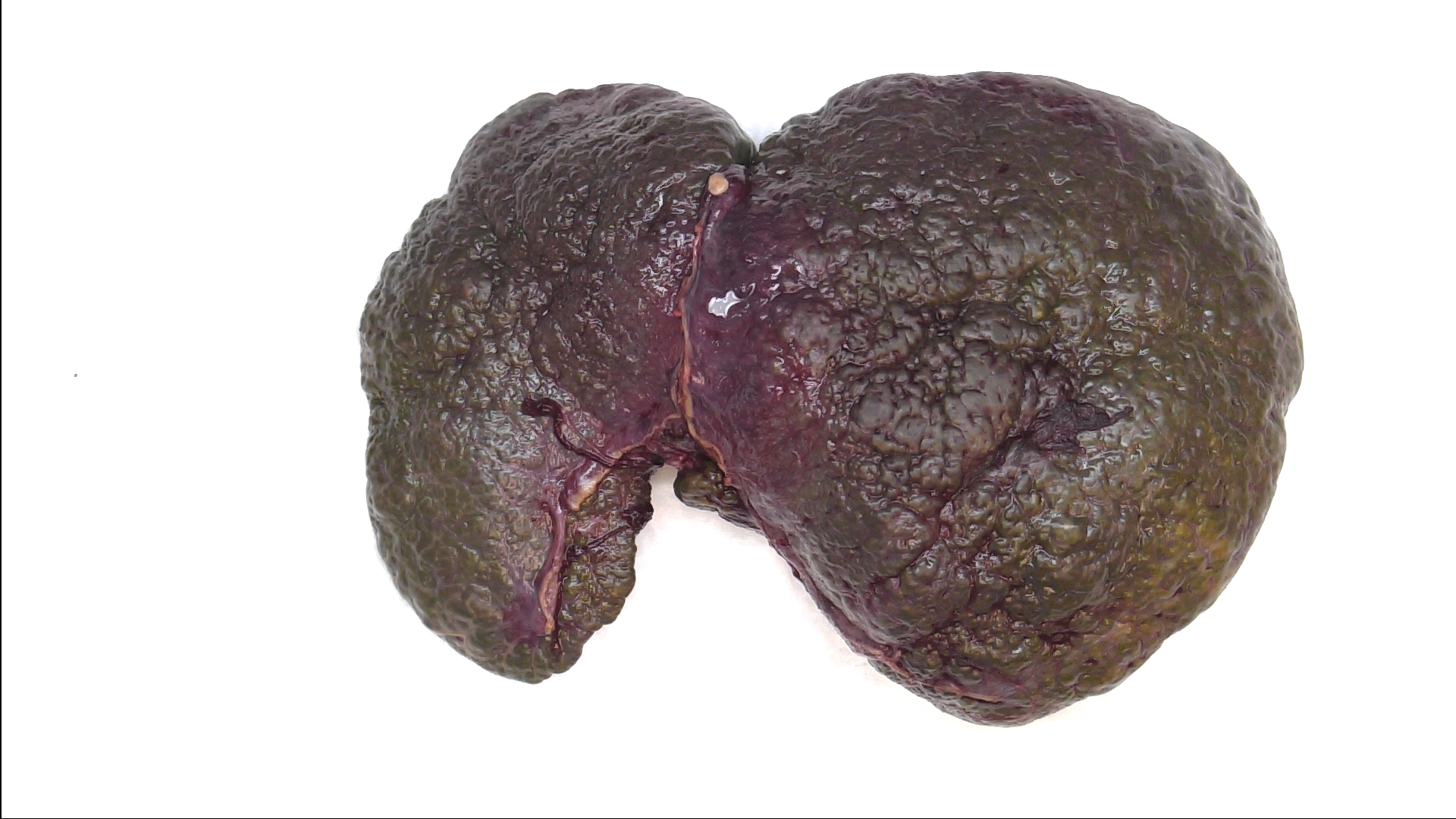 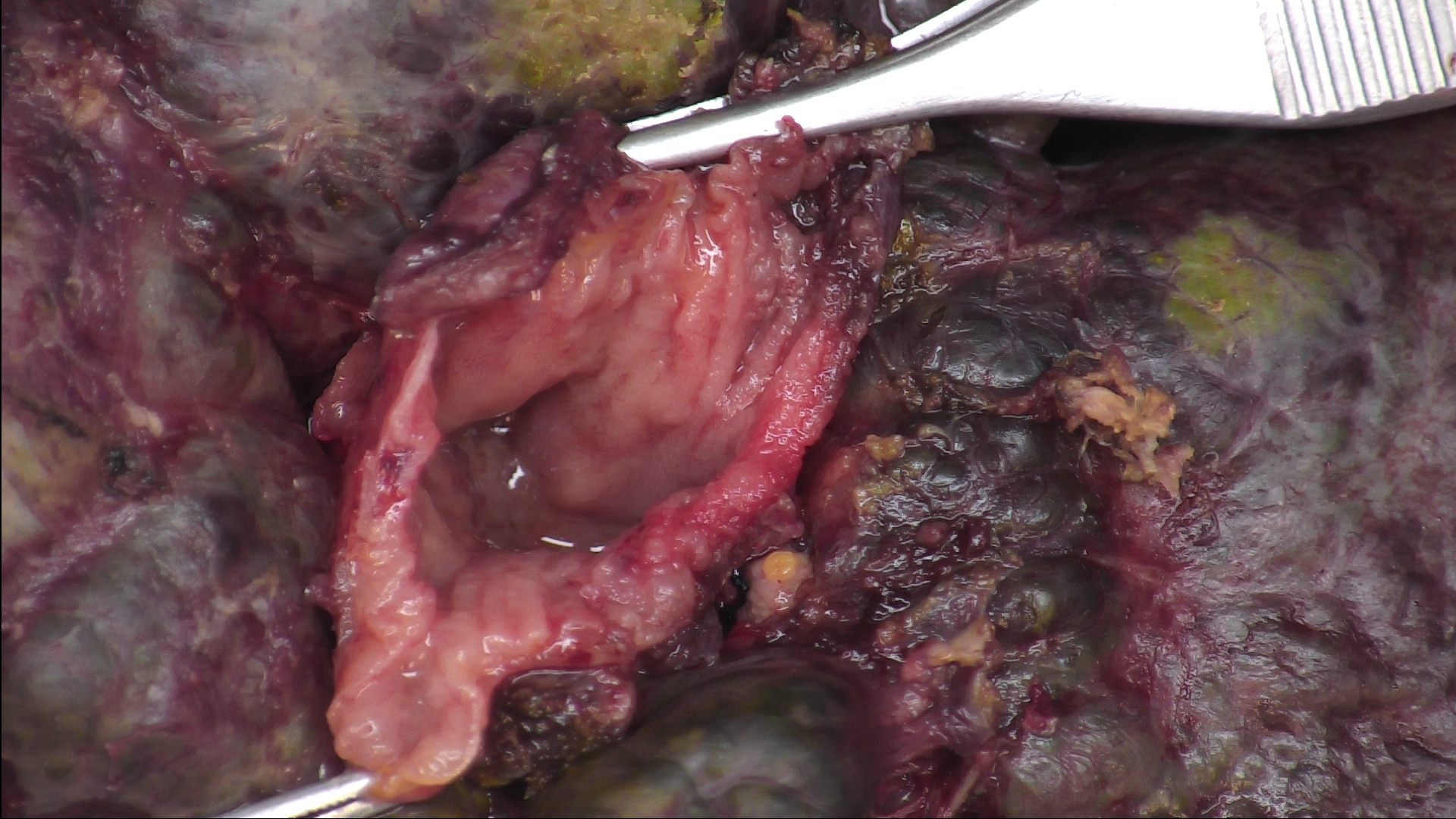 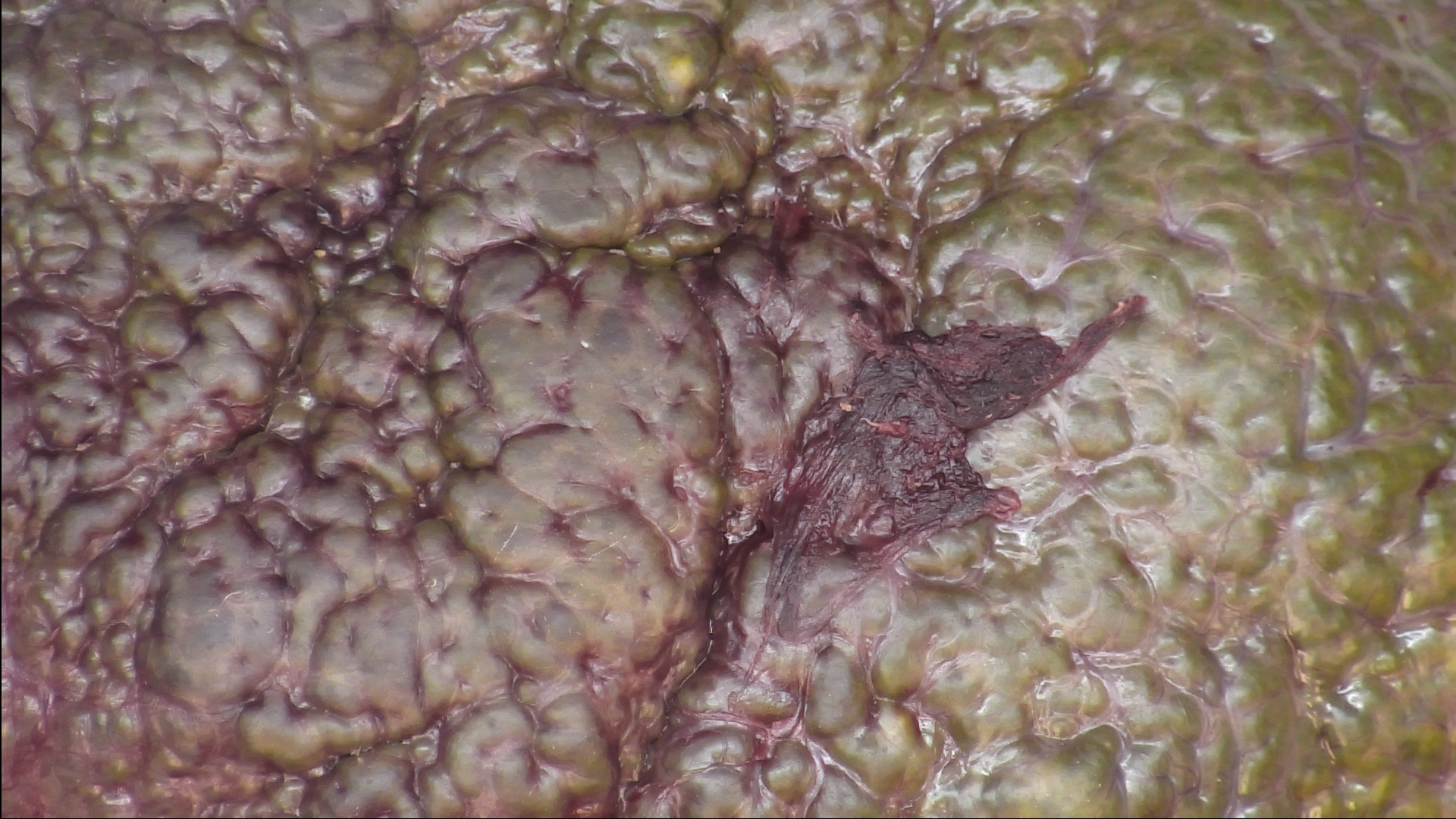 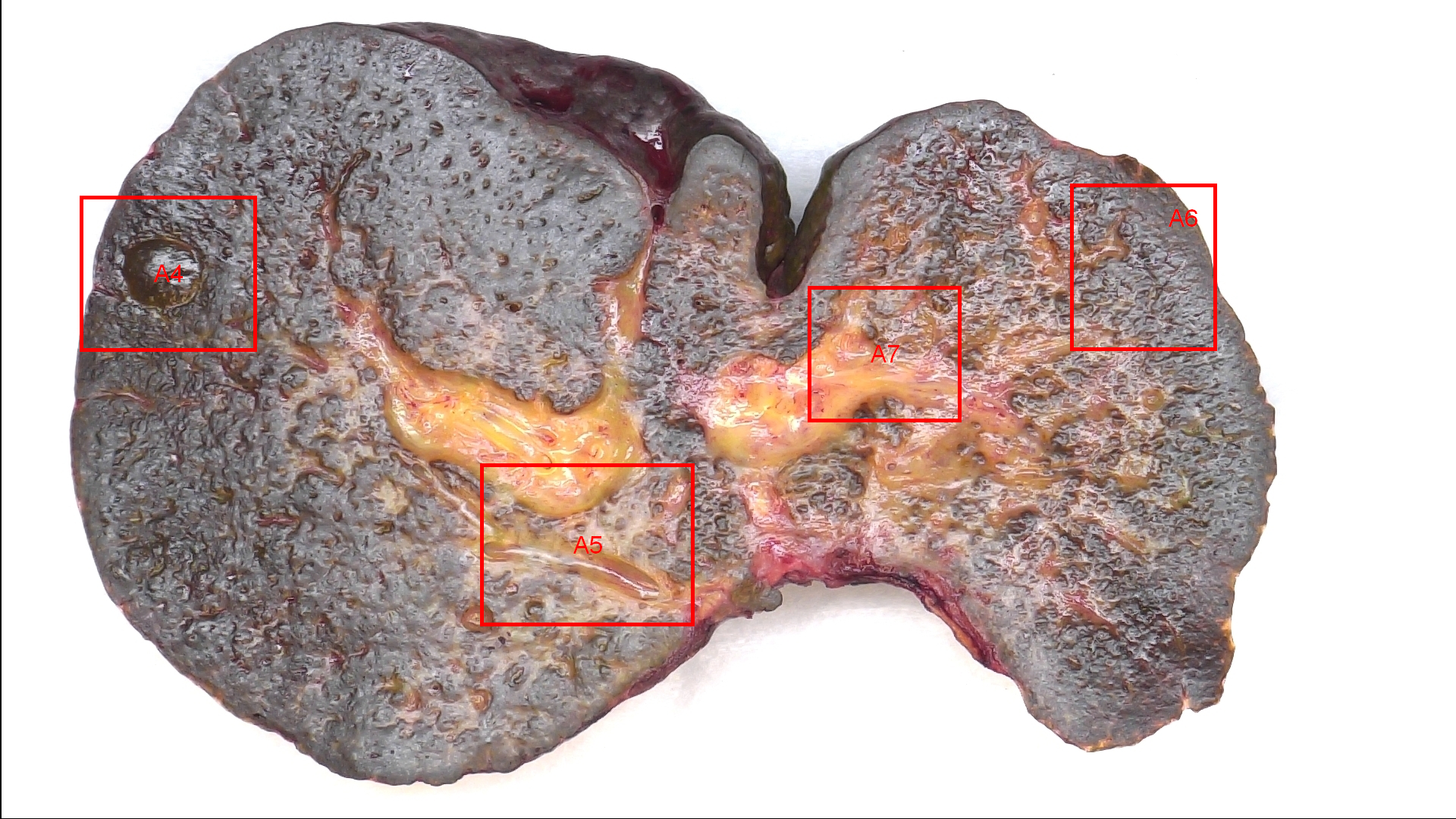 